RichtlijnenMFCVersie januari 2023InhoudInleidingHieronder vindt u de richtlijnen  over de hantering van de diverse ondersteuningsfuncties, de toewijzing, de erkenning, de registratie en de bijdrageregeling, de subsidiëring en tenslotte de outputindicator binnen een MFC. Deze richtlijnen zijn specifiek bedoeld om een gemakkelijk hanteerbare leidraad te geven aan multifunctionele centra in het kader van de regelgeving MFC, die van kracht is sinds 1 januari 2016. DefinitiesBinnen het MFC worden volgende ondersteuningsfuncties gedefinieerd:VerblijfDagopvang : schoolaanvullend en schoolvervangend (dagbesteding)BegeleidingBinnen de intersectorale toegangspoort worden hiernaast nog andere functies aangeboden (bv. behandeling, training, …). Dit dient om zo accuraat  als mogelijk ondersteuning toe te wijzen. Wij gaan ervan uit dat in al de bovenstaande MFC-ondersteuningsfuncties de nodige ondersteuning en behandeling vervat zitten. Binnen de ondersteuningsfunctie schoolaanvullende dagopvang of schoolvervangende dagopvang kan er bv. kinesitherapie of ergotherapie voorzien worden. Deze dient dan niet apart geregistreerd te worden. Binnen het protocol, charter en individuele dienstverleningsovereenkomst wordt afgesproken met de cliënt hoe de ondersteuning eruit ziet en in welke frequentie deze kan plaatsvinden.VerblijfHet verblijf met overnachting (met inbegrip van de nodige opvang en ondersteuning gedurende de ochtenduren (inclusief ontbijt) en de avonduren). DagopvangDe ondersteuning overdag voor een aangepaste opvang of een aangepaste dagbesteding. Deze ondersteuningsfunctie wordt geconcretiseerd in modules die volgende activiteiten aanbieden: Schoolaanvullende dagopvang: het aanbieden van handicapspecifieke opvang overdag zonder schoolvervangend karakter voor kinderen en jongeren met een handicap, gericht op het stimuleren van de ontwikkelingskansen en –mogelijkheden van het kind of de jongere.  Schoolaanvullende dagopvang wordt uitgedrukt in dagdelen. Een dagdeel is de voor- of de namiddag.Schoolvervangende dagopvang (dagbesteding): het aanbieden van handicapspecifieke opvang binnen de schooluren voor kinderen en jongeren met een handicap, waarbij er een alternatief programma wordt aangeboden. Deze opvang dient aangeboden zoveel als mogelijk  in samenwerking en in afstemming met een onderwijsinstelling. Schoolvervangende dagopvang wordt uitgedrukt in dagdelen. Een dagdeel is de voor- of de namiddag.Met schoolaanvullende dagopvang wordt vooral de klassieke voor- en naschoolse opvang bedoeld. Ook op schoolvrije dagen (woensdagnamiddag, weekendopvang overdag, …) is de ondersteuningsfunctie schoolaanvullende dagopvang van toepassing.Schoolvervangende dagopvang (dagbesteding) wordt  geregistreerd op dagen wanneer er normaal gezien onderwijs voorzien is én er een schoolvervangend programma wordt aangeboden (voor tijdelijk geschorste leerlingen, leerlingen via geïntegreerd aanbod of niet-schoolgaande gebruikers). Indien er bij het aanbieden van dagbesteding ook opvang is buiten de normale onderwijsuren, is dit ook binnen deze functie vervat. Een jongere die in een dagdeel zowel (voor- of na)schoolse opvang krijgt als een schoolvervangende dagopvang dient dus enkel het laatste te registreren.Let op: Voor de niet-schoolgaande jongeren dient enkel de ondersteuningsfunctie schoolvervangende dagopvang te worden geregistreerd (dus ook tijdens de woensdagnamiddagen, weekendopvang overdag en vakantiedagen).De beide ondersteuningsfuncties mogen gecombineerd worden op één dag (bv. halve dag schoolaanvullende dagopvang en halve dag schoolvervangende dagopvang) maar mogen samen nooit meer dan één dag vormen. Indien een gebruiker werkt dient men gelijkaardige inhoudelijke benadering te hanteren. Als het MFC niet moet instaan voor de opvang en ondersteuning overdag dan is dit geen schoolvervangende dagopvang, maar schoolaanvullende dagopvang. Weliswaar met de voorwaarde dat er ondersteuning is vanuit het MFC voor en na het werk.Als er enkel verblijf is (bv iemand die van 's morgens vroeg tot 's avonds gaat werken zonder dat het MFC bijkomend ondersteund), gaat het enkel over verblijf.Begeleiding Hiermee wordt de algemene psychosociale ondersteuning of ADL-assistentie van minimaal één uur en maximaal twee uur bedoeld. Indien een begeleiding langer dan twee uur duurt zijn dit twee begeleidingen. Begeleidingen aangeboden op verschillende dagen mogen niet samengeteld worden. Mobiele begeleiding vindt plaats in de thuiscontext of in het secundair opvoedingsmilieu. De hulpverlener verplaatst zich voor de ondersteuning naar het kind/de jongere en/of zijn netwerk.Ambulante begeleiding vindt plaats op een vestigingsplaats of de campus van de voorziening. Het kind/jongere en/of zijn netwerk verplaatst zich voor de ondersteuning naar de hulpverlener. Ambulante begeleiding is enkel mogelijk indien de cliënt dezelfde dag geen gebruik maakt van schoolaanvullende dagopvang, schoolvervangende dagopvang en/of verblijf vanuit het VAPH.Beide soorten begeleiding dienen steeds duidelijk gekaderd te worden in de uitvoering van de diverse doelstellingen van het handelingsplan. Indien een gebruiker bv. ziek is en naar huis wordt gebracht, wordt dit niet als een mobiele begeleiding beschouwd, aangezien dit niet in functie van de doelstellingen gebeurt.Het MFC zelf omschrijft duidelijk wanneer begeleidingen geregistreerd worden en of hiervoor een bijdrage wordt aangerekend.Deze niet-rechtstreeks toegankelijke ondersteuning is steeds cliëntgebonden. Subsidiëring van handicapspecifieke outreach is enkel binnen rechtstreeks toegankelijke hulpverlening voorzien. Elk MFC dient mobiele/ambulante begeleiding aan te bieden. Dit wil echter niet zeggen dat elk MFC dit op eenzelfde manier doet. Sommige bieden dit aan als een apart aanbod, anderen doen dit in combinatie met andere vormen van ondersteuning. Uiteraard dient een MFC zich zo te organiseren dat er zo vraaggestuurd mogelijk ondersteuning kan  aangeboden worden.Hieronder vindt u een aantal voorbeelden om te verduidelijken: Situatie 1Dries komt ’s ochtends toe, ontbijt samen met de leefgroep, gaat naar school en de ouders komen hem na de avondmaaltijd ophalen. Dit wordt gescoord als schoolaanvullende dagopvang. Indien Dries in deze situatie uit de klas wordt gehaald om kinesitherapie te krijgen wordt dit niet bekeken als schoolvervangende dagopvang of ambulante begeleiding. Zoals gezegd zit ook in schoolaanvullende dagopvang de nodige ondersteuning en behandeling vervat. Enkel indien het gaat om het aanbieden van een echt schoolvervangend programma dient dit als schoolvervangende dagopvang te worden gescoord.Situatie 2Dries komt in de loop van de avond toe (bv. op een zondagavond), blijft slapen en vertrekt na het ontbijt meteen naar school waar hij naar de voorschoolse opvang gaat. Op het einde van de schooldag komen de ouders hem daar ophalen. Dit wordt gescoord als verblijf. Situatie 3Dries komt ’s ochtends toe in de leefgroep, ontbijt samen met de leefgroep, gaat een halve dag naar school (niet op woensdag), eet in de leefgroep en krijgt in de namiddag een schoolvervangend programma aangeboden. De ouders komen hem meteen na school ophalen. Dit wordt gescoord als een halve dag schoolaanvullende dagopvang en een halve dag schoolvervangende dagopvang. Situatie 4Dries blijft niet meer slapen in het MFC, gaat rechtstreeks vanuit thuis naar het school (die niet op de campus ligt), en krijgt in diezelfde school een uur sociale vaardigheidstraining door een therapeut van het MFC. Dit wordt gescoord als een mobiele begeleiding. Indien de jongere in dezelfde situatie naar het MFC zou komen (of een school die op een vestigingsplaats of campus ligt) om het uur sociale vaardigheidstraining te krijgen, wordt dit gescoord als een ambulante begeleiding.Situatie 5Dries  komt rechtstreeks naar een school die op dezelfde campus ligt en vertrekt meteen na het school terug naar huis. Hij blijft ’s middags eten in een leefgroep van het MFC omdat er nood is aan extra ondersteuning. Dit kan gescoord worden als een halve dag schoolaanvullende dagopvang (als er ondersteuning vanuit de leefgroepbegeleiding nodig is voor de maaltijd,) omdat er enkel een beperkt deel van dagopvang wordt aangeboden. Toewijzing Een multifunctioneel centrum kan enkel de ondersteuningsfuncties aanbieden waarvoor men gemoduleerd is en de modules aanbieden waarvoor er een jeugdhulpbeslissing is. Om gebruik te kunnen maken van een multifunctioneel centrum is het voldoende om te beschikken over een jeugdhulpbeslissing voor ‘Mobiele/ambulante begeleiding voor minderjarigen met een handicap (hoge frequentie)’. We staan dus toe dat een MFC enkel begeleiding aanbiedt, ook al is er geen ruimere indicatiestelling. Typemodules met de ondersteuningsfunctie verblijf worden enkel toegewezen indien er nood aan is. Door de creatie van de typemodule ‘Verblijf voor minderjarigen met een handicap (kortdurend)’ heeft elk multifunctioneel centrum de mogelijkheid om 92 dagen per jaar verblijf  aan te bieden aan jongeren die daar geen jeugdhulpbeslissing voor hebben. Als een cliënt beschikt over een indicering voor minstens één niet-rechtstreeks toegankelijke typemodule handicap is dit voldoende om van kortdurend verblijf gebruik te maken.  Alle typemodules kunnen ingezet worden in een lager gewicht dan de geïndiceerde typemodules, maar enkel binnen dezelfde functie. Zo zou men bijvoorbeeld vlot kunnen overschakelen van een voltijds, hoogfrequent verblijf naar een laagfrequent verblijf zonder de toegangspoort te passeren. Dit is echter niet mogelijk indien men wil veranderen van ondersteuningsfunctie. Een MFC kan dus enkel schakelen tussen de toegewezen ondersteuningsfuncties. Indien er dus enkel een typemodule verblijf wordt toegewezen kan er niet automatisch dagopvang worden aangeboden. Omgekeerd betekent dit ook, dat als er geen typemodule verblijf toegewezen is, men geen verblijf kan aanbieden.De doelgroepen worden niet langer bepaald door de erkenning, maar door de indicaties in de modules. De vroegere internaten, semi-internaten en OBC’s werden vroeger voor specifieke doelgroepen erkend. Dat is niet meer het geval.Dat wil echter niet zeggen dat de doelgroepen worden losgelaten. Er wordt nu niet meer gekeken naar de doelgroepen van de vroegere erkenning, maar wel naar de doelgroepen via de modulering (via de handicapcodes). In het proces van de modulering zijn alle oorspronkelijke doelgroepen waarvoor een voorziening erkend was, vertaald naar handicapcodes. Dat vormt het minimumaanbod van doelgroepen waaraan een MFC ondersteuning kan bieden. Wil het MFC die doelgroepen verruimen dan kan dat via een aanpassing van de modulering. Aangezien dat ingrijpt op regionale planning en beschikbare capaciteit voor bepaalde doelgroepen, moet een advies gevraagd worden op het Intersectoraal Regionaal Overleg Jeugdhulp (IROJ). Na de bespreking op het IROJ een aanpassing van de indicaties worden voorgelegd aan het VAPH.Voor een verruiming van de leeftijdsgroepen is dezelfde werkwijze van toepassing.Ondersteuning voor jongvolwassenen De vroegere regelgeving rond kwetsbare jongvolwassenen werd geïntegreerd in het Besluit van de Vlaamse Regering houdende erkenning en subsidiëring van multifunctionele centra voor minderjarige personen met een handicap. De bepalingen zijn integraal overgenomen uit bestaande regelgeving opgemaakt in 2012 die de continuïteit van de ondersteuning aan kwetsbare jongvolwassenen wenste te waarborgen.  De inhoud en toepassing van deze regelgeving is nog steeds dezelfde. Wat betreft ondersteuning aan jongvolwassenen verwijzen we naar de website van het VAPH. https://www.vaph.be/ondersteuning-voor-jongvolwassenenErkenning Een MFC is erkend voor een aantal personeelspunten.De erkenningen of de wijzigingen van erkenning worden toegekend conform de bepalingen van hoofdstuk II van het besluit van de Vlaamse Regering van 15 december 1993 tot vaststelling van de algemene regels inzake het verlenen van vergunningen en erkenningen door het Vlaams Agentschap voor Personen met een Handicap.In de erkenningsbesluiten worden, naast het aantal personeelspunten waarvoor het MFC erkend wordt, de volgende gegevens opgenomen: de werkingssubsidies, indien van toepassing de werkingssubsidies voor vervoer en het aantal te realiseren begeleidingsovereenkomsten. Een eventuele wijziging van erkenning moet 6 maanden op voorhand worden aangevraagd. Dit kan door te mailen naar erkenningen@vaph.be. De vestigingsplaatsen werden niet meer opgenomen in het erkenningsbesluit, maar moeten nog wel ingegeven worden via Isis.Als aan alle erkenningsvoorwaarden is voldaan, dan is het erkenningsbesluit geldig tot aan het moment waarop de persoonsvolgende financiering in werking treedt. Momenteel is het niet duidelijk of en wanneer dat het geval zal zijn.De erkenningsvoorwaarden uit het besluit van de Vlaamse Regering van 4 februari 2011 betreffende de algemene erkenningsvoorwaarden en kwaliteitszorg van voorzieningen voor opvang, behandeling en begeleiding van personen met een handicap blijven van toepassing. De specifieke erkenningsvoorwaarden die gelden voor de verschillende afdelingen worden vervangen door een aantal erkenningsvoorwaarden voor een MFC. Zij hebben betrekking op infrastructuur en basisuitrusting, brandpreventie, doelgroep, ondersteuningsfuncties, maaltijden, begeleiding bij het afsluiten en opvolgen van een huurovereenkomst, rapportering en subsidiëring en zijn letterlijk terug te vinden in de regelgeving. Een MFC heeft naast de erkenning als MFC, automatisch een vergunning als vergunde zorgaanbieder. Er moet geen aparte aanvraag worden ingediend. Registratie Richtlijnen voor de registraties vindt u terug in de richtlijnen/handleiding GIR. De recentste versie kan u raadplegen via de website van het VAPH. https://www.vaph.be/documenten/handleiding-geintegreerde-registratietool-girBijdrageregeling Met de nieuwe regelgeving werd vanaf 2016 een vereenvoudigde bijdrageregeling van kracht voor minderjarigen. Het MFC staat zelf in voor de correcte berekening van de bijdrage en voor de facturering.Er wordt een bedrag betaald afhankelijk van de ondersteuningsfunctie en frequentie. Ook wordt er gekeken naar de leeftijd van de gebruiker (opdeling in -21 jarigen en + 21 jarigen). We geven hieronder de vertaling weer. Het gedeelte van de bijdrage dat het MFC niet kan innen, dient wel in het totaalbedrag bijdrage voor het VAPH vervat te zijn. Het MFC kan eventueel de niet inbare financiële bijdrage nog recupereren van het VAPH, als het MFC kan aantonen dat de inning niet of niet volledig mogelijk was. Het VAPH bepaalt de wijze waarop dat moet worden aangetoond. De infonota niet inbare eigen financiële bijdrage heeft als doel deze voorwaarden onder de aandacht te brengen. Voor begeleiding kan er geen dossier omtrent niet inbare eigen financiële bijdrage ingediend worden aangezien de bijdrage voor begeleiding niet wettelijk opeisbaar is en ook niet doorgegeven worden in het totaalbedrag bijdrage voor het VAPH.Bijdrage per ondersteuningsfunctie en per leeftijdSchoolaanvullende dagopvang en schoolvervangende dagopvang-21 jarigenDe bedragen van de geïndexeerde eigen financiële bijdrage voor een volledige dag (twee dagdelen) schoolaanvullende dagopvang en schoolvervangende dagopvang vindt u terug op de website van het VAPH. Voor het berekenen van een halve dag wordt het bedrag van de volledige dag gedeeld door twee en op natuurlijke wijze afgerond.Opmerking: Bij een gebruiker waarvoor u schoolvervangende dagopvang registreert vanwege een geïntegreerd aanbod tijdens de schooluren of die in plaats van een gebruikelijke schoolaanvullende dagopvang tijdelijk aanwezig is in de schoolvervangende dagopvang van het MFC wegens (kortdurende) schorsing op school of ziekte rekent u de bijdrage voor schoolaanvullende dagopvang aan.Zodra de ondersteuning een structureel schoolvervangend karakter heeft - ook al wordt dit bv aangeboden in een deeltijds traject aan een minderjarige die op andere dag(delen) naar school gaat - dient een MFC dit zowel in hun overeenkomst, dagregistraties als eigen financiële bijdrage toe te passen als schoolvervangende dagopvang.Houd bij de facturering van schoolaanvullende/schoolvervangende dagopvang met het volgende rekening:Voor niet-schoolgaande kinderen en jongeren is bij schoolvervangende dagopvang de opvang buiten de normale onderwijsuren vervat. Ook woensdagnamiddagen, weekendopvang overdag en vakantiedagen vallen onder de ondersteuningsfunctie schoolvervangende dagopvang.Voor schoolgaande jongeren kinderen en jongeren zijn ook de woensdagnamiddagen, lesvrije momenten, weekends en vakantieperiodes schoolaanvullende dagopvang.Waar beide ondersteuningsfuncties gecombineerd worden op een dag, (bijvoorbeeld halve dag schoolaanvullende dagopvang en halve dag schoolvervangende dagopvang) mogen die samen nooit meer dan een dag vormen, het aanrekenen van een financiële bijdrage voor schoolaanvullende/schoolvervangende dagopvang kan nooit meer zijn dan 2 dagdelen.+ 21 jarigenDe maximale eigen financiële bijdragen voor een +21-jarige gebruiker zijn terug te vinden per dagdeel op de website van het VAPH. Voor een hele dag vermenigvuldigt u het bedrag met twee.Verblijf-21 jarigen /+21 jarigenDe maximale eigen financiële bijdrage voor het verblijf van een kind of de jongere vindt u terug op de website van het VAPH4.BegeleidingVoor begeleiding kan een maximale bijdrage4 per begeleiding gevraagd worden. De bijdrage voor een begeleiding is niet verplicht. D.w.z. dat het ook mogelijk is om geen bijdrage of een lagere bijdrage te vragen. De bijdrage voor begeleidingen wordt beperkt tot twee bijdragen per dag.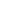 Let op:Bij het aanrekenen van de financiële eigen bijdrage moet steeds rekening gehouden worden met de juiste voor de facturatieperiode geldige  geïndexeerde bedragen.Aftopping (inclusief bijdrage voor begeleiding)-21 jarigenGeen recht op groeipakketVoor een -21-jarige voor wie er geen recht op Groeipakket is en bij wie het netto jaarlijks belastbaar inkomen van de ouders of van de -21-jarige lager is dan de grens van netto belastbaar jaarinkomen 11.272,04 euro + 1.127,20 euro per kind ten laste (basisbedrag 2002), moet er geen bijdrage betaald worden. In dergelijk geval mag u dan ook geen bijdrage meetellen in het totaalbedrag ‘bijdrage voor het VAPH’.Als er geen recht op Groeipakket is en het netto jaarlijks belastbaar inkomen hoger is dan de indexveranderlijke grens, moet er wel een bijdrage berekend en betaald worden.  Enkel de aftoppingen op dagbasis worden aangehouden.Recht op GroeipakketHet bedrag Groeipakket waarmee in de bijdrageberekening rekening gehouden wordt, is niet altijd gelijk aan het werkelijk geïnde bedrag. Vanaf 1 februari 2023 dient er daarnaast ook rekening gehouden te worden met een eventuele inkomensvervangende en/of integratietegemoetkoming.Het bedrag voor de bijdrageberekening wordt enkel berekend op basis van volgende (deel) bedragen van het Groeipakket en inkomensvervangende en/of integratietegemoetkoming waarop de gebruiker recht heeft:basisbedrag,  eventuele leeftijdstoeslag toeslag voor kinderen met specifieke ondersteuningsbehoeften of inkomensvervangende en/of integratietegemoetkomingOpgelet: Er wordt dus geen rekening gehouden met andere eventuele verhogingen, zoals bijvoorbeeld zorgtoeslag voor (half)wezen of sociale toeslag.Wanneer we in het verder verloop van de tekst Groeipakket vermelden, bedoelen we de som van  de deelbedragen zoals hierboven beschreven.Om een correcte berekening te kunnen maken van de eigen financiële bijdrage is het belangrijk om een gedetailleerd overzicht van de onderdelen (met bedragen) waaruit het Groeipakket is opgebouwd te kennen. Het VAPH raadt dan ook aan om van de gebruikers het overzicht van het Groeipakket aan de ouders op te vragen. Bij veranderingen in de gezinssituatie is het mogelijk dat er wijzigingen in het Groeipakket zijn. Via deze link vindt u meer uitleg over het Groeipakket. Hetzelfde geldt voor de eventuele inkomensvervangende en integratietegemoetkoming.Voor minderjarige geboren voor vóór 1 januari 2019 zijn er volgende specifieke aandachtspunten:De basisbedragen worden niet meer evenredig verdeeld.Bij ontvangen van wezentoeslag volgens de ‘oude’ kinderbijslagregeling wordt gekeken naar wat de minderjarige in andere omstandigheden zou krijgen als kinderbijslag. Dus de verhoging mag niet meegeteld worden, maar een overeenkomstig bedrag dat men als kinderbijslag zou krijgen wel.Maximale bijdrage per dagDe bijdrage per dag wordt berekend aan de hand van de geboden ondersteuningsfuncties. Per dag wordt deze bijdrage afgetopt. Het maximumbedrag per dag wordt begrensd tot de bijdrage voor verblijf plus schoolaanvullende dagopvang. Maximale bijdrage per maandOm de maximale bijdrage op maandbasis te berekenen, wordt eerst de som gemaakt van de per dag getelde (afgetopte) forfaits.Als aan een van onderstaande voorwaarden voldaan is, wordt daarnaar afgetopt:3/3 van het Groeipakket en inkomensvervangende en/of integratietegemoetkoming2/3 van het Groeipakket en inkomensvervangende en/of integratietegemoetkoming voor geplaatsten door de jeugdrechter, die via een gemandateerde voorziening aangemeld is bij de intersectorale toegangspoort of een beslissing van de intersectorale toegangspoort dat 1/3 van het Groeipakket op een spaarrekening van de gebruiker wordt gestort.Als er in een bepaalde maand een beslissing is die maakt dat er moet worden afgetopt op 2/3e van het Groeipakket en inkomensvervangende en/of integratietegemoetkoming dan geldt dat voor de hele maand, ook al eindigt de beslissing vroeger dan het einde van de maand, of begint ze later dan het begin van de maand.Indien een cliënt geen recht heeft op Groeipakket en het netto jaarlijks belastbaar inkomen van de ouders of van de -21-jarige ligt hoger dan 11.272,04 euro verhoogd met 1.127,20 euro per kind ten laste (basisbedrag 2002) wordt de maximale bijdrage per maand niet verder afgetopt. Enkel de aftopping per dag wordt aangehouden. Indien de ouders de correcte gegevens van het Groeipakket en inkomensvervangende en/of integratietegemoetkoming niet aan het MFC meedelen, wordt ook de maximale bijdrage per maand niet verder afgetopt. Ook hier wordt alleen de aftopping per dag aangehouden.Verdere aftopping bij hoogfrequent verblijf:Bij verblijf  (ook voor geplaatsten) kan nog verder worden afgetopt indien: de cliënt een jeugdhulpbeslissing heeft voor 'Verblijf voor minderjarigen met een handicap (hoge frequentie)’ (of nog een lopende PEC-beslissing voor internaat) EN een begeleidingsovereenkomst met een vork verblijf van gemiddeld 4-5 nachten (deeltijds) per week of meer.Indien aan bovenstaande voorwaarden voldaan is ,wordt volgende berekening gemaakt:[(X maal KB) + Y] = ZX: alle dagen met minstens functie verblijf gedeeld door aantal kalenderdagen in de maandKB: 3/3 van het Groeipakket en inkomensvervangende en/of integratietegemoetkomingY: som van (afgetopte) bijdragen van alle dagen met ondersteuning zonder verblijf (bij begeleidingen is bijdrage facultatief)Z: som mag nooit hoger zijn dan 2/3 van het Groeipakket (jeugdrechter of gemandateerde voorziening) en inkomensvervangende en/of integratietegemoetkoming of 3/3 van het Groeipakket en inkomensvervangende en/of integratietegemoetkoming (reguliere aanmelding)Opgelet, deze regel is niet van toepassing op -21-jarigen die geen gebruik maken van hoogfrequent verblijf, en evenmin voor -21-jarigen die via kortdurend ondersteuning in verblijf zijn.Houd ook rekening met het volgende:Door de regelgeving over het Groeipakket is het gebruikelijk dat, in bepaalde gevallen van verblijf, in het begin van de maand door de uitbetaler 2/3 van alle gezinsbijslagen van het Groeipakket aan het MFC wordt gestort. Zo beschikt het MFC over een soort ‘voorschot’ dat moet verrekend worden in de factuur van de te betalen bijdrage op het einde van de maand. Aan het MFC gestorte gezinsbijslagen die geen basisbedrag, leeftijdstoeslag of zorgtoeslag voor kinderen met een specifieke ondersteuningsbehoefte of inkomensvervangende en/of integratietegemoetkoming zijn mogen niet meegerekend worden bij de berekening van het referentiebedrag Groeipakket. Is de te betalen bijdrage op het einde van de maand hoger dan de 2/3 van het Groeipakket die het MFC in het begin van de maand ontving, dan moet de gebruiker/zijn ouders/wettelijk vertegenwoordiger het verschil aan de het MFC bijbetalen. In het andere geval moet het MFC terugbetalen. Anders dan bij Groeipakket zal het MFC bij verblijf niet vooraf beschikken over 2/3e van de inkomensvervangende en/of integratietegemoetkoming. Deze wordt volledig uitbetaald aan de rechthebbende.Als de gebruiker in de loop van de maand de overstap maakt van een residentiële voorziening, erkend en gesubsidieerd door het agentschap Jongerenwelzijn, naar een MFC van het VAPH mag er voor die maand geen financiële bijdrage worden gevraagd door het MFC. Het bedrag dat het MFC niet kan innen, komt in aanmerking voor subsidiëring. Er mag daarvoor geen bijdrage vervat zitten in het totaalbedrag ‘bijdrage voor het VAPH’.In aansluiting daarop blijven ook de bepalingen van de nota ‘kinderbijslag’ van IJH geldig (omzendbrief van 18 juli 2014). In die nota zijn onder meer de op te volgen afspraken geregeld bij wisselende, gedeelde trajecten tussen sectoren. In de maanden waarin de ene sector het overwicht heeft, moet die sector de melding uitvoeren en de 2/3 van het Groeipakket innen alsook de vereffening van de bijdrage uitvoeren. De andere sector moet geen 2/3 van het Groeipakket innen en ook geen bijdrage vereffenen. Ook daarbij wordt dus in de maanden dat het overwicht ligt bij het agentschap Opgroeien geen bijdrage gevraagd worden door het MFC. Het principe blijft: waar het zwaartepunt van het verblijf ligt volgens de jeugdhulpbeslissing, daar gaat de 2/3 van het Groeipakket naartoe.
Voorbeeld 
Bij 3 dagen verblijf in een voorziening van het agentschap Jongerenwelzijn en 4 dagen verblijf in een MFC: het Groeipakket gaat naar het MFC.Om te vermijden dat jongeren enkel en alleen gebruik maken van dagopvang wegens het aanbieden van een maaltijd, is het mogelijk om een verminderde bijdrage te vragen voor dagopvang. Als geen maaltijd voorzien wordt, vermindert het MFC de bijdrage voor dagopvang met 3 euro. Voor totaalbedrag ‘bijdrage voor het VAPH’ wordt het volledig bedrag voor dagopvang (inclusief de 3 euro) doorgegeven.+ 21 jarigen Als +21-jarigen geen of onvoldoende inkomsten hebben, moet het MFC er voor zorgen dat alle rechten op inkomsten voor de gebruiker in orde gebracht worden.Onderstaande regeling geldt voor +21-jarige gebruikers van het MFC. Deze gebruikers vallen niet onder woon- en leefkosten maar onder de bijdrageregeling. Indien een gebruiker zijn PVB besteedt in een MFC dan is de regelgeving omtrent woon- en leefkosten van toepassing.De maand dat iemand 21 jaar wordt dient men bij de facturatie rekening te houden met de aftopping op het gereserveerd inkomen. Voor de aftopping op maandbasis dient men in de maand dat iemand 21 jaar wordt, dus met alle inkomsten rekening te houden (bv volledige groeipakket of eventueel ander inkomen). Voor de bijdrage per dag worden de dagprijzen -21 voor verjaardag en +21 vanaf verjaardag toegepast.Maximale bijdrage per dagVoor +21-jarigen bedraagt de maximumbijdrage 33,35 euro per dag. Dat is het basisbedrag 2016. Het geïndexeerde bedrag vindt u terug op website van het VAPHMaximale bijdrage per maandHet bedrag op maandbasis mag in geen geval hoger zijn dan de inkomsten verminderd met het gereserveerd inkomen 357,39 euro of 190,61 euro (basisbedrag 2016).  Het gereserveerd inkomen wordt bepaald op basis van de doelgroepen die in de jeugdhulpbeslissing zijn opgenomen of op basis van een  bestaand contract en werkbekwaamheid.De bepaling van het gereserveerd inkomen via de doelgroepen gebeurt als volgt :indien enkel begeleiding: geen gereserveerd inkomen voor alle doelgroepenindien enkel dagondersteuning: hoog gereserveerd inkomen 357,39 euro (basisbedrag 2016).indien (o.a.) verblijf én hetzij bekwaam om tewerkgesteld te worden of in een erkend maatwerkbedrijf te werken, hetzij enkel motorisch en/of zintuiglijk en/of licht verstandelijk en/of autisme en/of NAH: hoog gereserveerd inkomen 357,39 euro (basisbedrag 2016)indien (o.a.) verblijf én hetzij niet bekwaam om in een erkend maatwerkbedrijf te werken hetzij de doelgroep matig verstandelijk of ernstig verstandelijk: laag gereserveerd inkomen 190,61 euro (basisbedrag 2016)Indien echter de gebruiker arbeidsinkomsten heeft (of een vervangingsinkomen dat gebonden is aan een vroeger arbeidsinkomen) en 1/3 van zijn arbeidsinkomsten (of zijn vervangingsinkomen gebonden aan een vroeger arbeidsinkomen) is een hoger bedrag dan het forfait hoog gereserveerd inkomen 357,39 euro (basisbedrag 2016), wordt dit hogere bedrag beschouwd als zijn gereserveerd inkomen.De geïndexeerde bedragen van het gereserveerd inkomen en zakgeld volwassen vindt u terug op de website van het VAPH.Houd, ook nog rekening met het volgende:De inkomsten voor een gehuwde of wettelijk samenwonende gebruiker worden berekend door de inkomsten van de gehuwden of wettelijk samenwonenden te delen door twee als dat voordeliger is voor de gebruiker. Als gekozen wordt voor het gehalveerde, gezamenlijke inkomen, moet dat beschouwd worden als niet-arbeidsinkomen.Met behoud van de toepassing van eventuele rechterlijke beslissingen over de onderhoudsplicht wordt het gereserveerd inkomen dat de gebruiker behoudt uit zijn inkomsten of uit een derde van zijn arbeidsinkomen of vervangingsinkomen dat gebonden is aan een vroeger arbeidsinkomen, verhoogd met 225,22 euro per kind ten laste (basisbedrag 2016) of het bedrag van de rechterlijke beslissing.Het geïndexeerde bedrag vindt u terug bij de supplementen op de website van het VAPH. Te innen bijdrage in kader van afrekening Tot slot herinneren we eraan dat het volledige totaalbedrag financiële bijdragen overheen het hele MFC, maar zonder de eventueel geïnde bijdragen voor ambulante of mobiele begeleidingen, dienen doorgegeven te worden aan het VAPH na het einde van een jaar via het afrekeningsdossier in ISIS. De te innen bijdragen worden in mindering gebracht van de totale subsidiekost van dat jaar. Zorgkas Het VAPH rapporteert maandelijks aan de zorgkassen en kijkt hiervoor naar de vorken uit de begeleidingsovereenkomst. Om in aanmerking te komen voor de zorgkaspremie betreft het een deeltijds residentieel verblijf dat in de GIR geregistreerd staat met de vorken : verblijf 2-4 per maandverblijf 2-3 dagenverblijf 4-5 dagen deeltijds (te registreren als de gebruiker minder dan 5 nachten verblijft)vorken dagondersteuningambulante/mobiele begeleidingCliënten die in de  GIR geregistreerd worden  onder de vork verblijf 4-5 dagen of verblijf 6-7 dagen komen niet in aanmerking voor de zorgkaspremie. Indien er vragen zijn of een cliënt al dan niet recht heeft op een maandelijkse zorgkaspremie, kan u zich tot de zorgkassen richten. Cliëntgebonden supplementenZakgeld jongeren Kinderen en jongeren hebben recht op een vrij besteedbaar bedrag (zakgeld) als het verblijf in een multifunctioneel centrum er is ter uitvoering van de beschikking van de jeugdrechtbank of aanmelding bij de intersectorale toegangspoort via een gemandateerde voorziening wegens een maatschappelijke noodzaak.De minderjarige moet in een maand minstens één nacht verblijven in het MFC om die maand recht op zakgeld te hebben.De minderjarige heeft recht op zakgeld voor de periode dat men hulpverlening moet krijgen in een MFC bepaald in de beschikking van de jeugdrechtbank of beslissing/verwijzing van de gemandateerde voorziening. Als de aanvang of het einde van de beschikking van de jeugdrechtbank of van de verwijzing van het Comité voor Bijzondere Jeugdbijstand of van de aanmelding bij de intersectorale toegangspoort niet samenvalt met respectievelijk de eerste of de laatste dag van de maand, wordt het vrij besteedbare bedrag pro rata het aantal dagen residentiële plaatsing per kalendermaand uitbetaald. Als de minderjarige tijdens een vrijwillig verblijf in het MFC wordt opgevolgd, maar de minderjarige niet (verder of langer) moet verblijven op basis van een beslissing/verwijzing van de jeugdrechter of gemandateerde voorziening, verblijft hij vrijwillig en is er dus geen recht op zakgeld.De bedragen van zakgeld jongeren kunnen aangepast worden als de spilindex overschreden wordt en vindt u terug op de website van het VAPH.Richtlijnen vrij besteedbaar deel (zakgeld jongeren):Een beschikking jeugdrechter/beslissing comité/beslissing ITP mano heeft een startdatum, en normaal gezien ook een einddatum. Indien evenwel de opnamedatum van de jongere na de startdatum van de beschikking/beslissing ligt, dan begint het recht op zakgeld jongeren vanaf deze opnamedatum. Indien de ontslagdatum van de jongere vóór de einddatum van de beschikking/beslissing ligt, dan geldt het recht op zakgeld jongeren tot en met de dag vóór de ontslagdatum.Ingevolge start/opname of einde/ontslag in de loop van een maand wordt het zakgeld a rato berekend.Bedrag zakgeld jongere X Aantal dagen   
 Aantal kalenderdagen van die maandHet bedrag voor het zakgeld wordt volgens leeftijdscategorieën vastgesteld en wijzigt in de maand na de verjaardag. De eerste categorie zakgeld jongeren gaat in vanaf de eerste van de maand die volgt op de maand waarin betrokkene 6 jaar wordt. Een persoon verandert dus van leeftijdscategorie de maand nadat hij jarig was, ook al is de verjaardag op de 1ste van de maand.Vanaf de dag dat een jongere 21 jaar wordt, valt hij niet meer onder het Besluit betreffende zakgeld jongeren. Hij heeft dan geen recht meer op zakgeld jongeren.Opmerking : In het algemeen zal een beschikking/beslissing ten langste lopen tot de 18de verjaardag. De situatie dat de beschikking jeugdrechter/beslissing loopt/verlengd wordt tot de 21ste verjaardag zal in de praktijk wellicht weinig voorkomen, maar is niet uitgesloten. Weetjes Indien er uitzonderlijk beslissingen zijn zonder een einddatum, loopt het zakgeld jongeren tot 18 jaar, d.w.z. tot de 18de verjaardag.Wanneer een beschikking/beslissing eindigt, en er is een verlenging gevraagd en bekomen, is er terug een beschikking/beslissing met een start- en einddatum, en terug recht op zakgeld conform deze periode.Jongeren die voor de leeftijd van 18 geplaatst zijn en die op de leeftijd van 18 jaar verlengd minderjarig verklaard worden, komen onder toezicht van een (toeziende) voogd en van een Vrederechter. Zij vallen niet meer onder toezicht van de jeugdrechter. De verlengde minderjarigheid heeft enkel betrekking tot de handelingsbekwaamheid van de betrokkene. Enkel indien er uitzonderlijk toch een beschikking jeugdrechter/beslissing zou zijn tot de 21ste verjaardag, moet er zakgeld worden voorzien.Er dient rekening gehouden te worden met vast wederkerende inkomsten zoals door deeltijds leren - deeltijds werken, inkomsten door leercontract, leefloon,… Als er een vast wederkerend maandelijks inkomen is dat hoger is dan de loongrens, dan vervalt het recht op zakgeld jongeren en mag aan de –21-jarige geen zakgeld jongeren gegeven worden. Occasionele inkomens zoals uit vakantiewerk of toelagen aan derden, of de (verhoogde) kinderbijslag mogen niet beschouwd worden als een vast wederkerend inkomen waarmee rekening moet gehouden worden i.v.m. de inkomensloongrens voor zakgeld jongeren.Socio-culturele toelage+21-jarige gebruikers die van verblijf gebruik maken en niet onder woon- en leefkosten maar onder een bijdrageregeling vallen, hebben recht op een socio-culturele toelage binnen de subsidiabele periode.Een MFC kan, als vergunde zorgaanbieder, ook personen ondersteunen die een persoonsvolgend budget hebben. Een budgethouder die in 2017 of later een individuele dienstverleningsovereenkomst afsloot, betaalt woon- en leefkosten en heeft geen recht op een socio-culturele toelage.Het aantal dagen waarvoor het bedrag wordt toegekend wordt berekend volgens:aantal dagen verblijf + 0,65 x aantal dagen verblijf Het resultaat steeds naar beneden afgerond (bijvoorbeeld: op maandbasis 28,7 naar 28, of op jaarbasis 303,7 naar 303) Het maximaal aantal dagen wordt beperkt tot het aantal kalenderdagen van de maand of aantal kalenderdagen van het jaar 365/366.Als de totaalsom dagen op maandbasis in een bepaalde maand groter is dan het aantal kalenderdagen van die maand, mag het resterende saldo aan dagen overgedragen worden naar de andere maand(en) waar er nog ruimte is, maar op jaarbasis mag niet over het totaal aantal kalenderdagen worden gegaan.Het bedrag socio-culturele toelage wordt bepaald op basis van de doelgroepen die opgenomen zijn in de beslissing en moeten niet matchen met de doelgroepen van de erkenning van het MFC.Het bedrag socio-culturele toelage wordt als volgt bepaald op basis van de doelgroepen::Als enkel de doelgroep motorische en/of zintuiglijke handicap en/of autisme en/of NAH is toegekend, ontvangt de cliënt een hoge socio-culturele toelage. Deze bedraagt 2,2780 euro per dag.Als (ook) de doelgroep licht of matig verstandelijke handicap is toegekend, ontvangt de cliënt een lage socio-culturele toelage. Deze bedraagt 1,4807 euro per dag.Als (ook) de doelgroep ernstig verstandelijke handicap is toegekend, is er geen socio-culturele toelageVoorbeeldIemand met een enkelvoudige visuele beperking die 10 dagen per maand gebruik maakt van verblijf, krijgt een socio-culturele toelage van 37,59 euro. De berekening is in dit voorbeeld als volgt: Het aantal dagen:(10+(10 * 0,65)) Cliënt heeft als doelgroep visuele beperking en heeft recht op hoge socio-culturele toelageBedrag: (10+(10 * 0,65)) * 2,2780 euroSubsidiëringPersoneelIn de erkenning MFC is het aantal personeelspunten opgenomen die de voorziening jaarlijks mag benutten. Het personeel ingezet binnen dit erkende puntenpakket wordt gesubsidieerd aan de barema’s zoals beschreven in de collectieve arbeidsovereenkomst van paritair comité 319. Bij de aanwerving van het personeel dienen de diplomavoorwaarden zoals beschreven in de collectieve arbeidsovereenkomst te worden toegepast.WerkingsmiddelenEen MFC heeft ook recht op werkingsmiddelen.  Het bedrag van de werkingsmiddelen is ook opgenomen in het erkenningsbesluit. Dit bedrag wordt aangevuld met socio-culturele toelagen en zakgeld, indien van toepassing.Personeelspunten die niet werden ingezet kunnen in beperkte mate omgezet worden in werkingsmiddelen. Een MFC kan maximaal 3% van de personeelspunten omzetten in werkingsmiddelen tegen een bedrag per punt. Het bedrag per punt bedraagt 834 euro.Deze werkingsmiddelen worden alleen gesubsidieerd op voorwaarde dat er over de aanwending van voorafgaand overleg is gepleegd met het collectief overlegorgaan of dat er collectieve inspraak is geweest en dat er overleg met de werknemersvertegenwoordiging heeft plaatsgevonden, en er aan deze overlegkanalen transparantie is geboden over de aanwending. Op verzoek van het agentschap bewijst het MFC het resultaat van het overleg met het collectief overlegorgaan of collectieve inspraak en het overleg met de werknemersvertegenwoordiging.Het bedrag mag niet aangewend worden voor reservevorming of voor de aanwerving van personeel of voor de vergoeding van eigen personeelskosten. 	9.3	Uitwisselen van personeelspuntenEen MFC kan personeelspunten uitwisselen met een ander MFC. De registratie van deze uitwisseling verloopt via het subsidieplatform Isis. Voor verdere details zie handleiding Isis en richtlijnen Afrekeningen.Voorschotten en afrekeningen VoorschottenEen subsidie-eenheid ontvangt van het VAPH een maandelijks voorschot (voor alle ondersteuningsvormen) op basis van de geregistreerde personeelsgegevens, de geregistreerde gebruikersgegevens en de personeelspunten en werkingskosten opgenomen in de erkenningsbesluiten. Voor meer info: zie richtlijnen/handleiding Isis.AfrekeningNa afloop van een werkingsjaar wordt een afrekening per subsidie-eenheid opgemaakt. Hierin wordt de totale subsidiekost voor alle ondersteuningsvormen berekend. Deze berekening gebeurt op basis van ingediende gegevens enerzijds (bv; tewerkstellingsgegevens van alle werknemers) en de geregistreerde ondersteuning in de GIR anderzijds (vouchers, MFC, PVC, RTH, NAH,...).Het indienen van het afrekeningsdossier, de verwerking en het inkijken gebeurt in Isis. Voor meer info: zie richtlijnen/handleiding Afrekeningen.OutputindicatorVoor de multifunctionele centra (MFC’s) is er in de regelgeving geen outputindicator opgenomen die een directe link heeft met de subsidiëring. Wel bepaalt de regelgeving dat er minstens evenveel kinderen en jongeren moeten ondersteund worden als voor de instap in het MFC. Als dat aantal niet gehaald wordt, moet het MFC dat motiveren.Bij de bepaling van het aantal begeleidingsovereenkomsten wordt geen rekening gehouden met de gebruikers die opgenomen zijn via een persoonsvolgend convenant.VragenVoor vragen omtrent bijdrageregeling en registratie kan u terecht bij de Helpdesk GIR (02/249 33 66 of clientregistratie@vaph.be)Voor vragen omtrent subsidiëring en afrekeningen kan u terecht bij Helpdesk afrekeningen (02/249 33 55 of afrekeningen@vaph.be).Voor vragen omtrent personeel en voorschotten kan u terecht bij de Helpdesk personeelsregistratie (02/249 33 44 of personeelsregistratie@vaph.be)